Plnění bude financováno z: projektu „RIS COMEX“, číslo projektu 5005510015Plnění není pro ekonomickou činnost ŘVC ČRVystavil: 			Schvaluje: 		XXXXXXXXXX	Ing. Lubomír Fojtů	vedoucí odd. RIS a ICT	ředitel ŘVC ČR		Souhlasí:			XXXXXXXXXX	Správce rozpočtuZa dodavatele převzal a akceptuje:Dne:Uveřejněno v Registru smluv dne ………………OBJEDNÁVKA č. 463/2023OBJEDNÁVKA č. 463/2023OBJEDNÁVKA č. 463/2023OBJEDNÁVKA č. 463/2023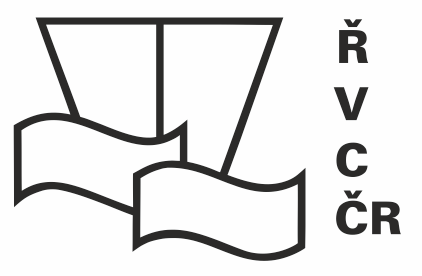 Odběratel:Ředitelství vodních cest ČRŘeditelství vodních cest ČRDodavatel:Eviden Czech Republic s.r.o.Adresa:Nábřeží L. Svobody 1222/12Nábřeží L. Svobody 1222/12Adresa:Doudlebská 1699/5Adresa:110 15 Praha 1110 15 Praha 1Adresa:140 00 PRAHA 4IČ:6798180167981801IČ:44851391DIČ:CZ67981801CZ67981801DIČ:CZ44851391DIČ:Není plátce DPHNení plátce DPHDIČ:Bankovní spojení:Bankovní spojení:Číslo účtu:Číslo účtu:Tel.:Tel.:E-mail:E-mail:Organizační složka státu zřízená Ministerstvem dopravy, a to Rozhodnutím ministra dopravy a spojů České republiky č. 849/98-KM ze dne 12.3.1998 (Zřizovací listina č. 849/98-MM ze dne 12.3.1998, ve znění Dodatků č.1, 2, 3, 4, 5, 6, 7, 8, 9, 10, 11 a 12)Organizační složka státu zřízená Ministerstvem dopravy, a to Rozhodnutím ministra dopravy a spojů České republiky č. 849/98-KM ze dne 12.3.1998 (Zřizovací listina č. 849/98-MM ze dne 12.3.1998, ve znění Dodatků č.1, 2, 3, 4, 5, 6, 7, 8, 9, 10, 11 a 12)Organizační složka státu zřízená Ministerstvem dopravy, a to Rozhodnutím ministra dopravy a spojů České republiky č. 849/98-KM ze dne 12.3.1998 (Zřizovací listina č. 849/98-MM ze dne 12.3.1998, ve znění Dodatků č.1, 2, 3, 4, 5, 6, 7, 8, 9, 10, 11 a 12)Zapsána v obchodním rejstříku pod spisovou značkou      C 85760 vedená u Městského soudu v PrazeZapsána v obchodním rejstříku pod spisovou značkou      C 85760 vedená u Městského soudu v PrazeObjednáváme u Vás dle telefonické nabídkyObjednáváme u Vás dle telefonické nabídkyObjednáváme u Vás dle telefonické nabídkyObjednáváme u Vás dle telefonické nabídkyObjednáváme u Vás dle telefonické nabídkyObjednáváme u Vás dle telefonické nabídkynovou instalaci integrační platformy a integračních scénářů prostředí ESB na nový hardware infrastruktury RIS budované v lokalitách ČD Telematika a Ministerstvo dopravy:Integrační vrstvy bude tvořit-	WSO2 API Management-	KafkaVe verzi 4.0 a se současným nasazením již existujících integrací na aplikace Říčních informačních služeb, jejichž komunikaci zajišťovala platforma před kybernetickým útokem v říjnu 2023. Jednotlivé aplikace budou postupně nasazovány na nový hw infrastruktury RIS v 1. pol. 2024. Nový hardware pro nasazení integrační platformy byl předán 18.12.2023.Sazba za hodinu 1400,- Kč. Odhadovaný počet hodin 120.Akce s možností částečné fakturace. Fakturu spolu s potvrzený předávacím protokolem zašle dodavatel do datové schránky odběratele. ID Datové schránky: ndn5skhnovou instalaci integrační platformy a integračních scénářů prostředí ESB na nový hardware infrastruktury RIS budované v lokalitách ČD Telematika a Ministerstvo dopravy:Integrační vrstvy bude tvořit-	WSO2 API Management-	KafkaVe verzi 4.0 a se současným nasazením již existujících integrací na aplikace Říčních informačních služeb, jejichž komunikaci zajišťovala platforma před kybernetickým útokem v říjnu 2023. Jednotlivé aplikace budou postupně nasazovány na nový hw infrastruktury RIS v 1. pol. 2024. Nový hardware pro nasazení integrační platformy byl předán 18.12.2023.Sazba za hodinu 1400,- Kč. Odhadovaný počet hodin 120.Akce s možností částečné fakturace. Fakturu spolu s potvrzený předávacím protokolem zašle dodavatel do datové schránky odběratele. ID Datové schránky: ndn5skhnovou instalaci integrační platformy a integračních scénářů prostředí ESB na nový hardware infrastruktury RIS budované v lokalitách ČD Telematika a Ministerstvo dopravy:Integrační vrstvy bude tvořit-	WSO2 API Management-	KafkaVe verzi 4.0 a se současným nasazením již existujících integrací na aplikace Říčních informačních služeb, jejichž komunikaci zajišťovala platforma před kybernetickým útokem v říjnu 2023. Jednotlivé aplikace budou postupně nasazovány na nový hw infrastruktury RIS v 1. pol. 2024. Nový hardware pro nasazení integrační platformy byl předán 18.12.2023.Sazba za hodinu 1400,- Kč. Odhadovaný počet hodin 120.Akce s možností částečné fakturace. Fakturu spolu s potvrzený předávacím protokolem zašle dodavatel do datové schránky odběratele. ID Datové schránky: ndn5skhnovou instalaci integrační platformy a integračních scénářů prostředí ESB na nový hardware infrastruktury RIS budované v lokalitách ČD Telematika a Ministerstvo dopravy:Integrační vrstvy bude tvořit-	WSO2 API Management-	KafkaVe verzi 4.0 a se současným nasazením již existujících integrací na aplikace Říčních informačních služeb, jejichž komunikaci zajišťovala platforma před kybernetickým útokem v říjnu 2023. Jednotlivé aplikace budou postupně nasazovány na nový hw infrastruktury RIS v 1. pol. 2024. Nový hardware pro nasazení integrační platformy byl předán 18.12.2023.Sazba za hodinu 1400,- Kč. Odhadovaný počet hodin 120.Akce s možností částečné fakturace. Fakturu spolu s potvrzený předávacím protokolem zašle dodavatel do datové schránky odběratele. ID Datové schránky: ndn5skhnovou instalaci integrační platformy a integračních scénářů prostředí ESB na nový hardware infrastruktury RIS budované v lokalitách ČD Telematika a Ministerstvo dopravy:Integrační vrstvy bude tvořit-	WSO2 API Management-	KafkaVe verzi 4.0 a se současným nasazením již existujících integrací na aplikace Říčních informačních služeb, jejichž komunikaci zajišťovala platforma před kybernetickým útokem v říjnu 2023. Jednotlivé aplikace budou postupně nasazovány na nový hw infrastruktury RIS v 1. pol. 2024. Nový hardware pro nasazení integrační platformy byl předán 18.12.2023.Sazba za hodinu 1400,- Kč. Odhadovaný počet hodin 120.Akce s možností částečné fakturace. Fakturu spolu s potvrzený předávacím protokolem zašle dodavatel do datové schránky odběratele. ID Datové schránky: ndn5skhnovou instalaci integrační platformy a integračních scénářů prostředí ESB na nový hardware infrastruktury RIS budované v lokalitách ČD Telematika a Ministerstvo dopravy:Integrační vrstvy bude tvořit-	WSO2 API Management-	KafkaVe verzi 4.0 a se současným nasazením již existujících integrací na aplikace Říčních informačních služeb, jejichž komunikaci zajišťovala platforma před kybernetickým útokem v říjnu 2023. Jednotlivé aplikace budou postupně nasazovány na nový hw infrastruktury RIS v 1. pol. 2024. Nový hardware pro nasazení integrační platformy byl předán 18.12.2023.Sazba za hodinu 1400,- Kč. Odhadovaný počet hodin 120.Akce s možností částečné fakturace. Fakturu spolu s potvrzený předávacím protokolem zašle dodavatel do datové schránky odběratele. ID Datové schránky: ndn5skhDodavatel je oprávněn vystavit daňový doklad pouze na základě oprávněnou osobou odběratele odsouhlaseného přijetí plnění. Oprávněnou osobou odběratele pro převzetí předmětu plnění této objednávky XXXXXXXXXX, ORI. Předpokládaná cena celkem je        168.000,- Kč bez DPH                                             	           203.280,- Kč vč. DPHDodavatel je oprávněn vystavit daňový doklad pouze na základě oprávněnou osobou odběratele odsouhlaseného přijetí plnění. Oprávněnou osobou odběratele pro převzetí předmětu plnění této objednávky XXXXXXXXXX, ORI. Předpokládaná cena celkem je        168.000,- Kč bez DPH                                             	           203.280,- Kč vč. DPHDodavatel je oprávněn vystavit daňový doklad pouze na základě oprávněnou osobou odběratele odsouhlaseného přijetí plnění. Oprávněnou osobou odběratele pro převzetí předmětu plnění této objednávky XXXXXXXXXX, ORI. Předpokládaná cena celkem je        168.000,- Kč bez DPH                                             	           203.280,- Kč vč. DPHDodavatel je oprávněn vystavit daňový doklad pouze na základě oprávněnou osobou odběratele odsouhlaseného přijetí plnění. Oprávněnou osobou odběratele pro převzetí předmětu plnění této objednávky XXXXXXXXXX, ORI. Předpokládaná cena celkem je        168.000,- Kč bez DPH                                             	           203.280,- Kč vč. DPHDodavatel je oprávněn vystavit daňový doklad pouze na základě oprávněnou osobou odběratele odsouhlaseného přijetí plnění. Oprávněnou osobou odběratele pro převzetí předmětu plnění této objednávky XXXXXXXXXX, ORI. Předpokládaná cena celkem je        168.000,- Kč bez DPH                                             	           203.280,- Kč vč. DPHDodavatel je oprávněn vystavit daňový doklad pouze na základě oprávněnou osobou odběratele odsouhlaseného přijetí plnění. Oprávněnou osobou odběratele pro převzetí předmětu plnění této objednávky XXXXXXXXXX, ORI. Předpokládaná cena celkem je        168.000,- Kč bez DPH                                             	           203.280,- Kč vč. DPHPlatební podmínky:Platební podmínky:PřevodemPřevodemPřevodemPřevodemTermín dodání:Termín dodání:01.09.202401.09.202401.09.202401.09.2024Datum vystavení:Datum vystavení:15.11.202315.11.202315.11.202315.11.2023Záruční podmínky:Záruční podmínky: